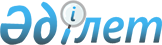 О внесении изменений и дополнений в постановление акимата Туркестанской области от 21 ноября 2022 года № 230 "Об утверждении Положения о государственном учреждении "Управление пассажирского транспорта и автомобильных дорог Туркестанской области"Постановление акимата Туркестанской области от 7 июня 2024 года № 106
      Акимат Туркестанской области ПОСТАНОВЛЯЕТ: 
      1. Внести в постановление акимата Туркестанской области от 21 ноября 2022 года № 230 "Об утверждении Положения о государственном учреждении "Управление пассажирского транспорта и автомобильных дорог Туркестанской области" следующие изменения и дополнения:
      в Положении о государственном учреждении "Управление пассажирского транспорта и автомобильных дорог Туркестанской области", утвержденном указанным постановлением:
      пункт 16 дополнить подпунктами 4-1), 4-2), 4-3) и 4-4) следующего содержания:
       "4-1) обеспечение эксплуатации и содержание аэродромов (аэропортов), находящихся в коммунальной собственности;
      4-2) установка автоматизированных станций измерения на автомобильных дорогах общего пользования областного и районного значения, улицах населенных пунктов по согласованию с дорожным органом;
      4-3) обеспечение функционирования автоматизированных станций измерения на автомобильных дорогах общего пользования областного и районного значения, улицах населенных пунктов в порядке, определенном правилами организации работы автоматизированных станций измерения;
      4-4) установление предельных уровней цен (тарифов) на услуги по перевозке пассажиров по социально-значимым межрайонным (междугородным внутриобластным) и пригородным железнодорожным сообщениям";
      подпункт 38) пункта 16 изложить в следующей редакции:
       "принятие решений о временном прекращении социально-значимых железнодорожных перевозок при возникновении чрезвычайных обстоятельств";
      пункт 25 изложить в следующей редакции:
       "25. Реорганизация и упразднение Управления и подведомственных организаций осуществляются в соответствии с законодательством Республики Казахстан.
      Организации, находящаяся в ведении Управления:
      Государственное коммунальное предприятие на праве хозяйственного ведения "Оңтүстік жолдары" управления пассажирского транспорта и автомобильных дорог Туркестанской области;
      Акционерное общество "Международный аэропорт Туркестан".
      2. Государственному учреждению "Управление пассажирского транспорта и автомобильных дорог Туркестанской области" в установленном законодательством порядке обеспечить:
      1) государственную регистрацию вышеуказанного Положения в органах юстиции;
      2) в течение пяти рабочих дней со дня подписания настоящего постановления направить его копию в электронном виде на казахском и русском языках в филиал Республиканского государственного предприятия на праве хозяйственного ведения "Институт законодательства и правовой информации Республики Казахстан" Министерства юстиции Республики Казахстан по Туркестанской области для официального опубликования и включения в Эталонный контрольный банк нормативных правовых актов Республики Казахстан;
      3) размещение настоящего постановления на интернет-ресурсе акимата Туркестанской области после его официального опубликования.
      3. Контроль за исполнением настоящего постановления возложить на курирующего заместителя акима области.
      4. Настоящее постановление вводится в действие по истечении десяти календарных дней после дня его первого официального опубликования.
					© 2012. РГП на ПХВ «Институт законодательства и правовой информации Республики Казахстан» Министерства юстиции Республики Казахстан
				
      Аким области

Д. Сатыбалды
